学生用户采集指南登录微信；搜索打开小程序“江苏图采”，或关注“江苏省招就中心”公众号，选择“服务指南”中的“图像采集”项目：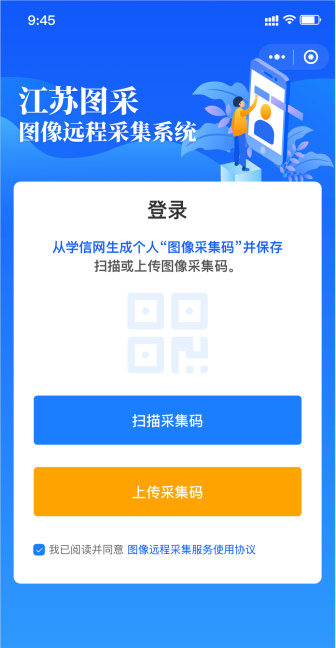 可扫描或上传采集码进行验证，通过后，按步骤操作。（如报错，可根据提示联系学校图采工作部门）：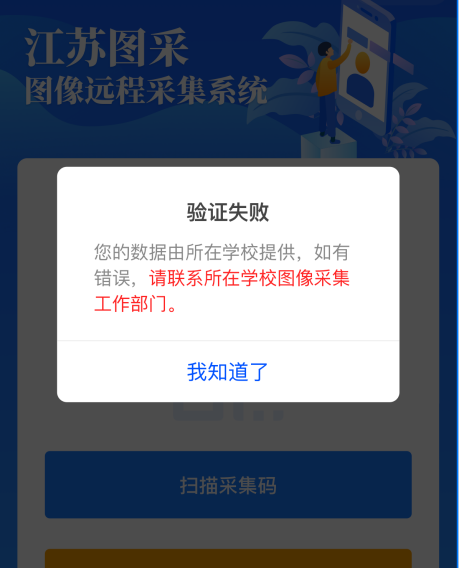 录入手机号：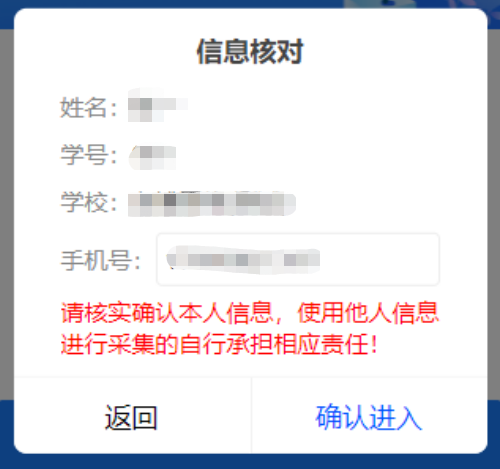 阅读学校图采通知：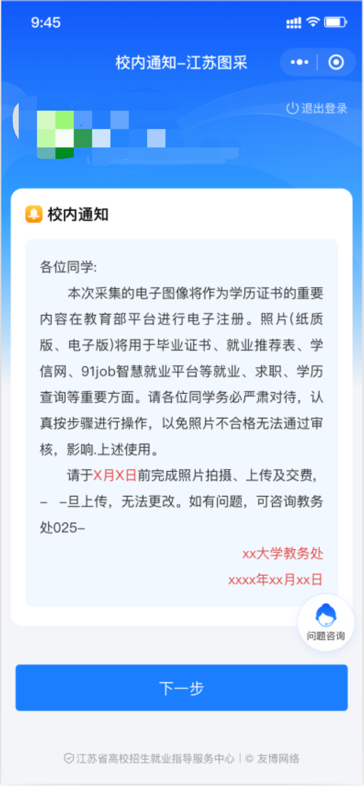 阅读注意事项：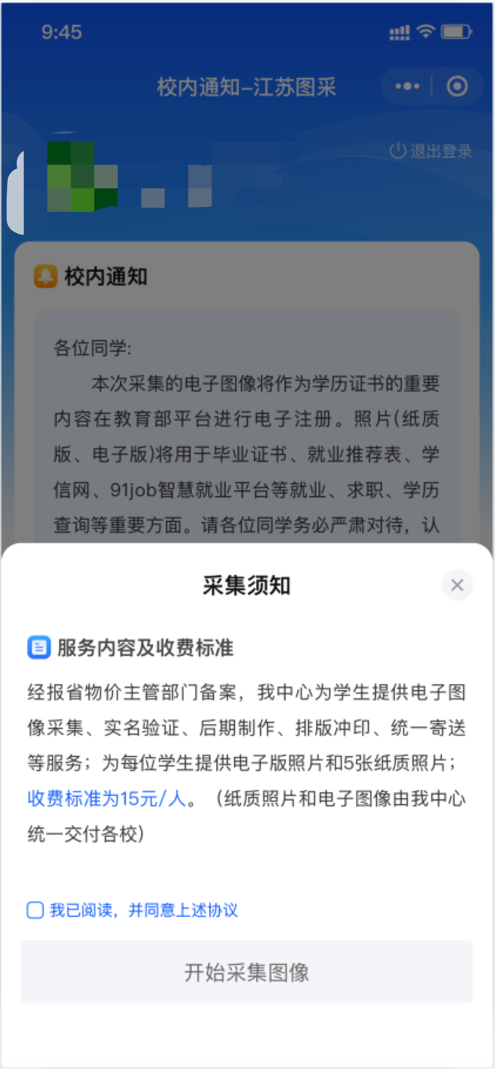 选择接收通知：建议学生选择接收照片状态通知和支付结果通知，以便及时了解自己的拍摄进度。选择现场拍摄的需要浏览拍摄要求，点击下一步可以进入拍摄，此处只允许使用后置摄像头拍摄（每个微信号都需要在完整观看完视频后才可以点击下一步）：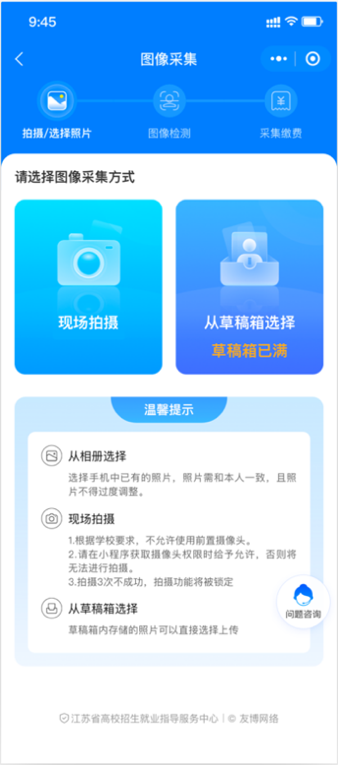 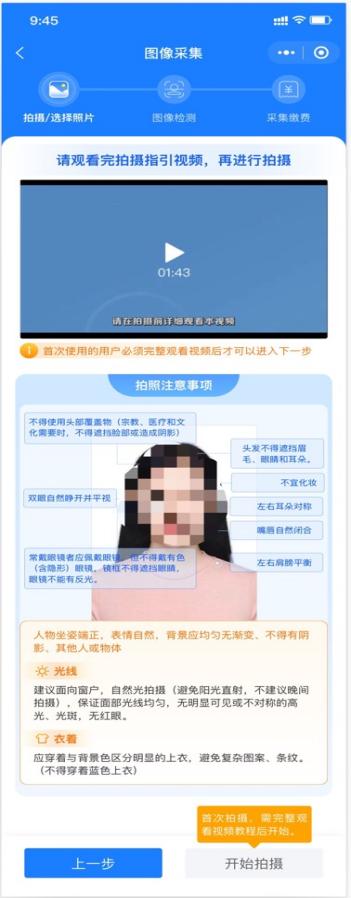 点击下一步进入拍摄界面。尽量将人像放在取景框内。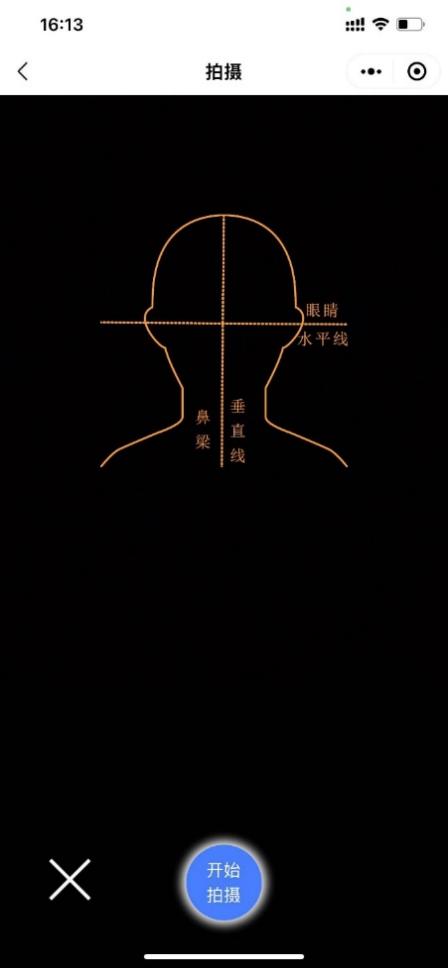 点击开始拍摄后，会显示照片预览，如无问题，可点击确定进行照片制作：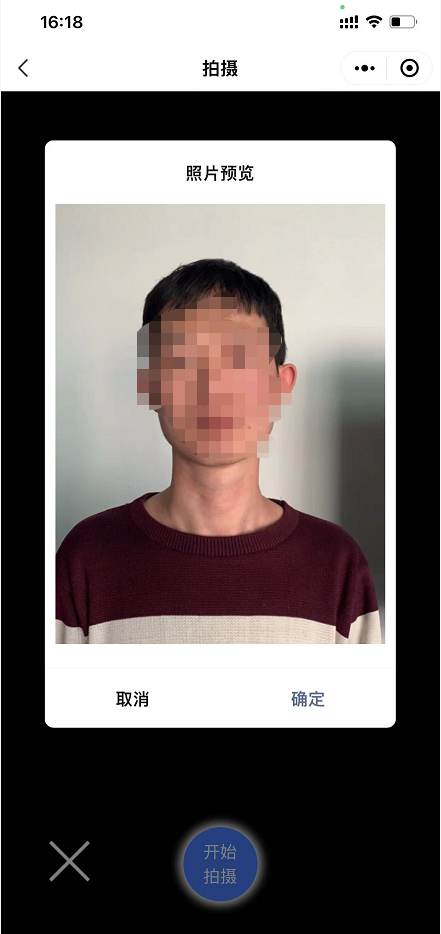 制作完成后，系统会自动进行检测，检测通过的自动存入草稿箱，检测不通过的，会进行相应提示。同时返回重拍按钮自动进入一定时间的冷静期。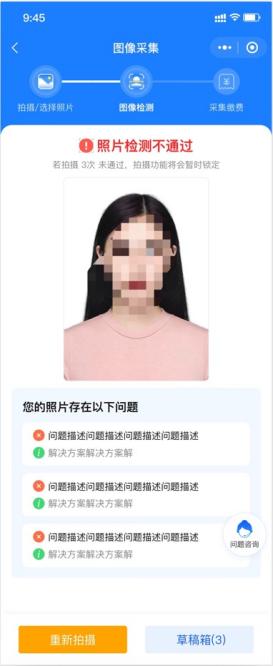 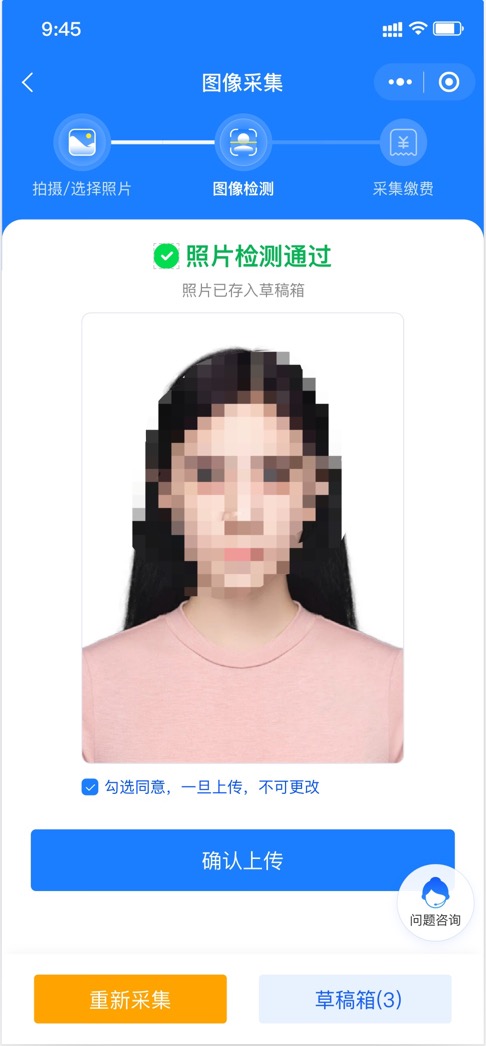 如遇多次活体检测失败的，则会对账户进行锁定，需学校老师后台解锁后才可以重新拍摄。提示文字为：“系统检测到您的照片多次未通过活体检测，请联系学校图采工作部门进行账号解锁。系统检测到草稿箱有照片，可以选择进行上传。”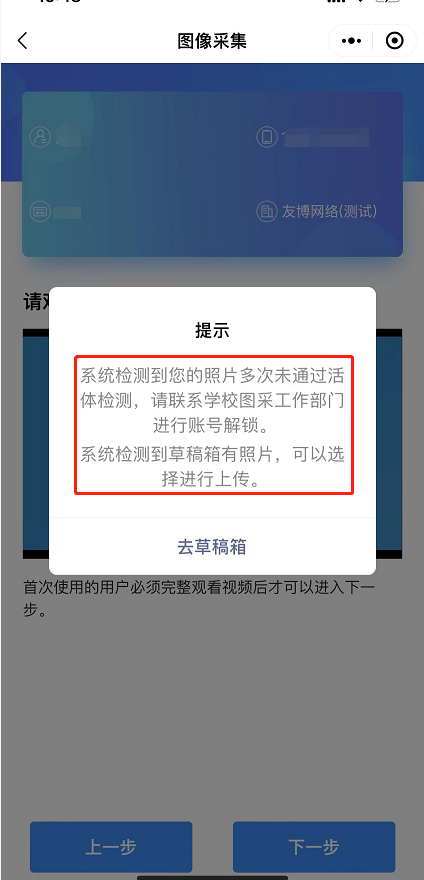 如遇多次其他指标检测失败的，则会对账户进行锁定，在一定冷静期后可以重新拍摄。提示文字为: “请仔细阅读拍摄要求，可于XX年XX月XX日XX：XX：XX后重新拍摄。系统检测到草稿箱有照片，可以选择进行上传。”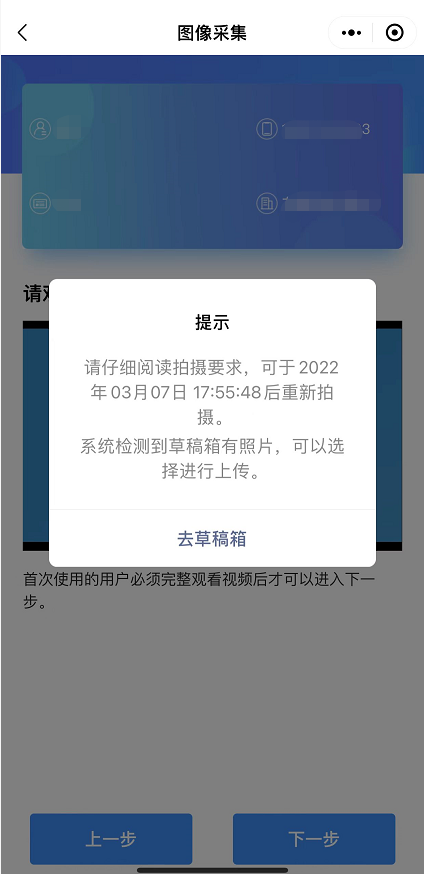 草稿箱照片在存入草稿箱后的一定时间（24小时）后可删。草稿箱已满时，无法进行拍摄操作。提示文字为：“草稿箱已满，请前往草稿箱删除或使用草稿箱照片。”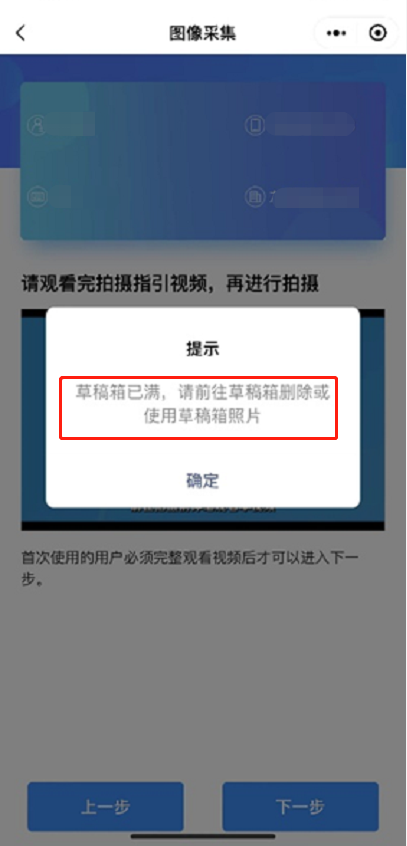 通过检测后点击下一步，进入确认上传界面，此处也可以选择回到草稿箱，选择草稿箱的其他照片。选择确认上传后，将根据系统中设置的是否缴费，进入最后页或支付页。照片下载页，如系统已经制作完成，则图片下载处可以点击下载图片。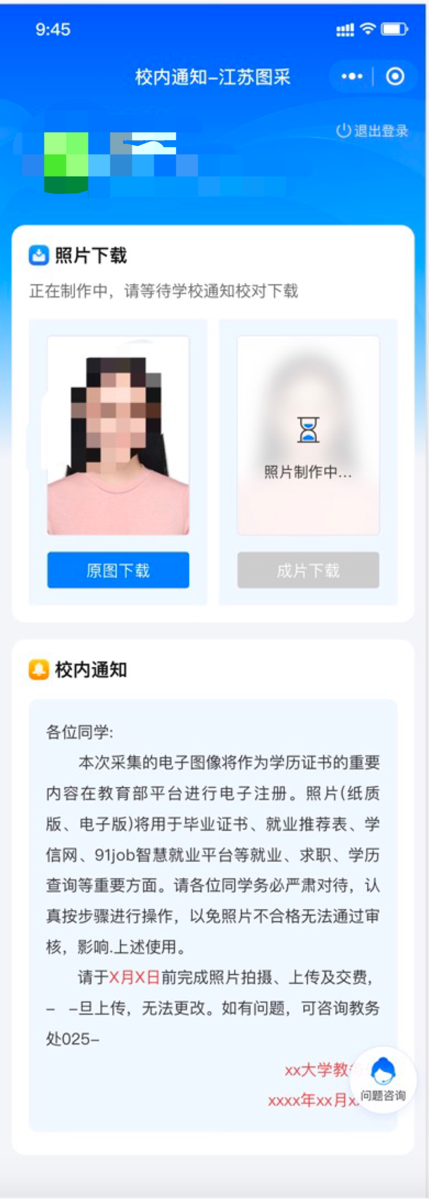 